                                                                                                                                                                                                                                                                                                                                                                                                                                                                                                                                                                                                                                                                                                                                                                                                                                                                                                                                                                                                                                                                                                                                                                                                                                                                                                                                                                                                                                                                                                                                                                                                                                                                                                                                                                                                                                                                                                                                                                                                                                                                                                                                                                                                                                                                                                                                                                                                                                                                                                                                                                                                                                                                                                                                                                                                                                                                                                                                                                                                                                                                                                                                                                                                                                                                                                                                                                                                                                                                                                                                                                                                                                                                                                                                                                                                                                                                                                                                                                                                                                                                                                                                                                                                                                                               ЧОРТКІВСЬКА    МІСЬКА    РАДА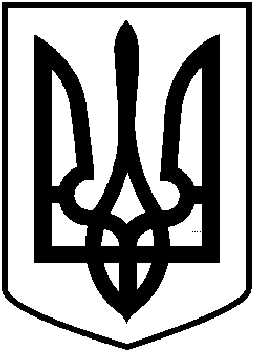 ВИКОНАВЧИЙ КОМІТЕТР І Ш Е Н Н Я 04 серпня 2021 року                                                                                       № 381Про надання дозволу Чортківській загальноосвітній школі I-III ступенів №7 на списання основних засобів        Розглянувши клопотання директора Чортківської загальносвітньої школи I-III №7 Скриника В.Я., керуючись пп.1 п.”а” ст.29, ч.5 ст.60 Закону України «Про місцеве самоврядування в Україні», виконавчий комітет  міської ради ВИРІШИВ :1.Надати дозвіл Чортківській загальноосвітній школі І –ІІІ ступенів №7 на списання та зняття з балансу основних засобів, а саме надвірного цегляного туалету, побудованого в 1974 році, фізично зношеного, який знаходиться в аварійному стані.2. Копію рішення виконавчого комітету направити до управління освіти, молоді та спорту, Чортківської загальноосвітної школи І –ІІІ ступенів №7.3.Контроль за виконанням даного рішення покласти на заступника міського голови з питань діяльності виконавчих органів міської ради Віктора ГУРИНА.Міський голова 	                	Володимир ШМАТЬКО